Grade 4				Social Studies			2015					Paper 2`	Question 1 What is a Map?________________________________________________________________________											[1]The three things that are important in a map are:______________________________________________________________________________________________________________________________________________________________________________________________________________________[3]Name five types of map symbols________________________________________________________________________________________________________________________________________________________________________________________________________________________________________________________________________________________________________________________________________________________________________[5]State what each of the following symbols show in a map________________________________[1]Question 2State whether the statement is true or falseMaps are drawings of real things________________________________________________________________________											[1]A town is bigger than a city_______________________________________________________________________[1]There are four administrative regions in Swazilanda. ________________________________________________________________________											[1]The King Sobhuza 2 memorial is found in Manzini_______________________________________________________________________[1]Question 3Match the correct columns												[5]Question 4Swaziland has four administrative regions name them_______________________________________________________________________________________________________________________________________________________________________________________________________________________________________________________________________________________________											[4]What is the name of your school’s region?______________________________________________________________________[1]Who is the administrator of your region?_____________________________________________________________[1]Give two government activities that take place in each region___________________________________________________________________________________________________________________________________________[2]Name the city found in the Hhohho region______________________________________________________________________[1]Question 5State two ways to remember important people ____________________________________________________________________________________________________________________________________________											[2]Name 3 historical places found in Swaziland__________________________________________________________________________________________________________________________________________________________________________________________________________________[2]King Sobhuza was born in…________________________________________________________________________[1]Give two things that were done by Dr Dand Hynd for the Swazi people ______________________________________________________________________________________________________________________________________________[2]Question 6Give two reasons why people move from one place to another____________________________________________________________________________________________________________________________________________[2]Give two importance of transport_______________________________________________________________________________________________________________________________________________[2]Name two things that were done by missionaries in Swaziland________________________________________________________________________________________________________________________________________________[2]Why is Swaziland not using water transport?________________________________________________________________________[1]State two traditional ways of communication________________________________________________________________________________________________________________________________________________[2]Complete the following diagram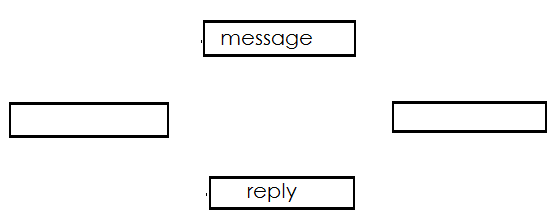 												[2]Marking Guide 			Social Studies 	Grade 4Question 1Drawing of the earth’s surface that uses symbols to represent real things…TitleMap keySymbols…Point symbolsLine symbolsArea symbolsPicture symbolsLetter symbols…Town ChurchBridgeQuestion 2TrueFalseTrueFalseTrueQuestion 324531Question 4…Hhohho regionManzini regionShiselweni regionLubombo regionVarious answers…Hhohho – prince TsekediManzini – Prince GcokomaShiselweni – Themba MasukuLubombo -  Sylvia Mthethwa…Education HealthcareMbabaneQuestion 6…Building monumentsNaming buildings after themNaming streets after them…King Sobhuza Memorial ParkThe world war 2 soldiers monumentThe Mahamba John Wesley Methodist church1899…Built hospitalsTrained teachers and nursesQuestion 7…DroughtWar…Moves heavy goods from one place to anotherMoves people from one place to another…Started schools and taught Swazis how to read and writeHelped the needyStarted hospitals and clinicsIt does not have a sea…MessengersSignsInstruments Letter writingTelephonesSender and receiver Column AColumn BMissionaryThe place where something comes fromArriveA person who lives his country to teach other people in other countries about religionConquerDivide into partsSplitTo reach a placeSourceTo defeat by force